Publicado en Madrid el 30/12/2019 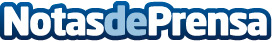 ViajerosPiratas propone ofertas de fin de año para los más rezagadosEl equipo de ViajerosPiratas ha seleccionado para los más rezagados las mejores ofertas de viajes para poder disfrutar de la llegada del 2020 en los lugares más especiales del mundoDatos de contacto:Casilda Pérez de Herrasti915416846Nota de prensa publicada en: https://www.notasdeprensa.es/viajerospiratas-propone-ofertas-de-fin-de-ano Categorias: Viaje Entretenimiento Turismo http://www.notasdeprensa.es